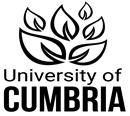 UNIVERSITY OF CUMBRIACOURSEWORK REASSESSMENT REQUIREMENT Module Code:  MAPP 7103Module Title: Case StudyTutor: Pippa LeslieTitle of the item of work: Demonstrate a critical understanding of Case Study as a methodology and evaluate appropriate methods for a small scale qualitative study in your own professional context.   Include references to current research and literature appropriate to both your methodology and to the focus of your study.Wordage: 3500Details and Criteria: ( Please attach additional sheets if necessary)Reworking of the original assessment pieceStructure: Introduction to theme & context, Literature Review of chosen theme (key findings, justifying your investigation into a 'phenomenon'), Methodology (focusing on Case Study: what is it? why is this appropriate for this research project? what are its advantages / caveats?), Methods (e.g. questionnaire or interviews or observation, their pros and cons based on literature, what will your chosen tool 'look like' and why), Ethical considerations for this particular research study; Discussion on Findings / Results and finally Conclusion (which will round up the themes / concepts / 'lessons learned' but may point to the future: what might you do differently next time?).Referencing: please follow the Harvard protocol for in-text referencing and reference list. You can find this on line or in Cite them Right.Turnitin: You may wish to avail yourself of the Turnitin test area, which will spot and feedback to you any instances of unwitting plagiarism. Please aim to do so at least 24hrs prior to submitting your summative piece.Marking: This summative essay will be marked against the Level 7 marking criteria and cross-referenced with the module learning outcomes. The pass grade is 50% with no possibility of 'condonation', meaning that a mark just below 50% will not be upgraded to a pass mark. However, you will have one opportunity to resubmit the same but improved piece for a mark capped at 50%.Feedback: in line with university policy, feedback will be released 20 working days after submission.SUBMISSION DATE AS PER STUDENT PORTALTo be submitted by 4:00 PM  on 05/05/2023 via Turnitin on the ModuleBlackboard site.